各部位按摩圖示手臂 肩頸 胸部 腹部 腿部肩頸部按摩Step1. 從鎖骨開始往上頸部，打圈圈方式按摩。Step2. 用食指與拇指揉捏肌膚，輕輕朝上按摩。Step3. 使用相反側的手，右手按摩左肩，左手按摩右肩；在肩膀上畫圈圈。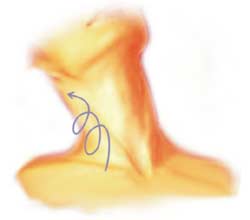 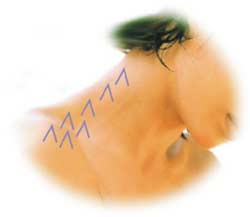 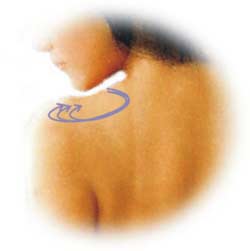 二、胸部按摩Step1. 取出適量，雙手塗勻，右手塗抹左邊乳房，從腋下開始往胸前塗抹。左手則往右邊乳房塗抹。Step2. 用指關節輕輕按壓胸部周圍穴道。Step3. 用大拇指與指尖輕揉整個乳房。Step4. 有硬塊處，輕輕的按摩，加以推揉。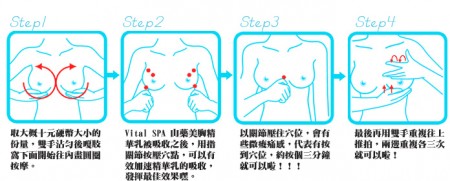 三、腹部按摩：Step1. 肚臍為中心 打圈圈按摩Step2. 由下往上按摩Step3. 輕輕按壓腹部兩側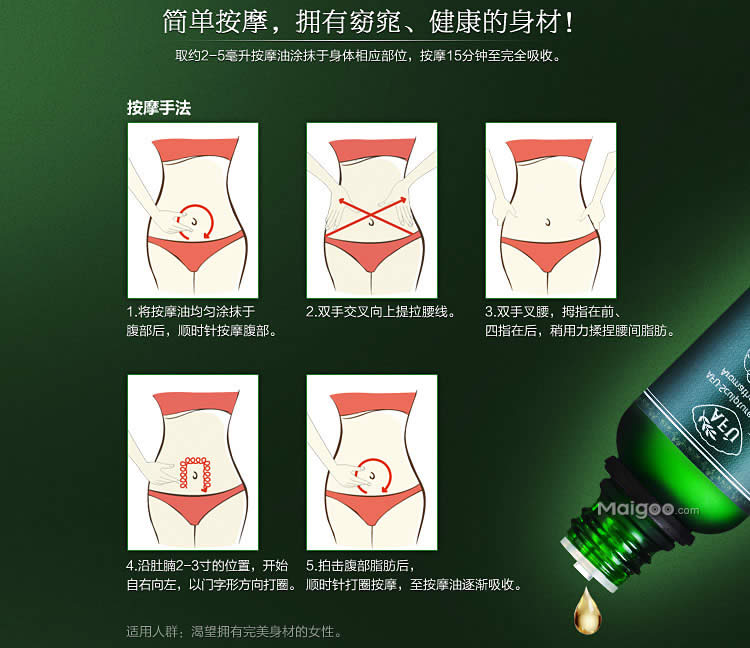 四、背部按摩Step1.保養油塗抹於脊椎兩側，上下來回按摩。Step2.背部沿肩胛骨，用手掌來回打圈圈式按摩。Step3.輕輕按摩兩側腰部。五、腿部按摩Step1.手掌貼近大腿 沿大腿外側 至內側 輕輕搓揉Step2. 手指以掐捏方式 按摩腿部肌肉Step3.大拇指打圈圈在肌膚上按摩Step4.加強腿部關節處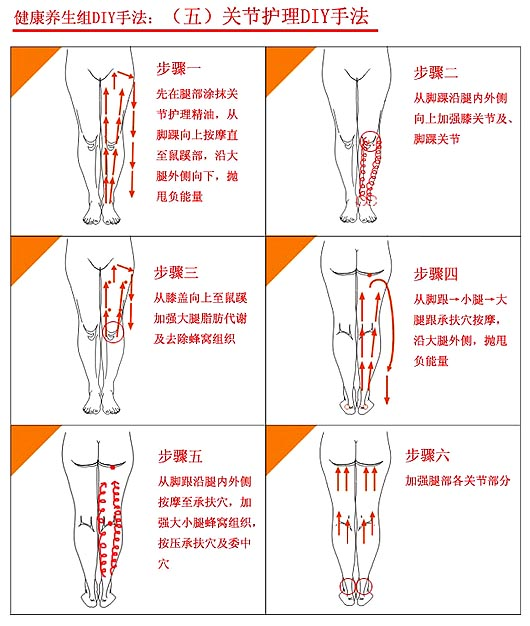 